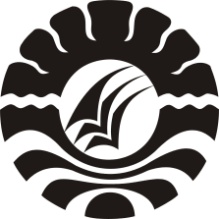 PENGARUH PENGGUNAAN MEDIA VIDEO PEMBELARAN  BERBASIS CAMTASIA STUDIO TERHADAP HASIL BELAJAR MATA PELAJARAN BIOLOGI PADA SISWA KELAS VIII SMP NEGERI 1 MA’RANG KABUPATEN PANGKEPSKRIPSIDiajukan untuk Memenuhi Sebagian Persyaratan Guna Memperoleh Gelar Sarjana Pendidikan pada Program Studi Teknologi Pendidikan Fakultas Ilmu Pendidikan Universitas Negeri MakassarOleh:NURHIKAYA1341040009PROGRAM STUDI TEKNOLOGI PENDIDIKANFAKULTAS ILMU PENDIDIKANUNIVERSITAS NEGERI MAKASSAR2017